Publicado en Madrid el 16/01/2023 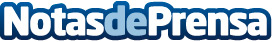 Los "Goya" de los viajes regresan para premiar a los mejores creadores de contenido de España La IV edición de los Premios IATI, que reconoce la excelencia en la comunicación digital de viajes, incorpora tres nuevas categorías y reparte 12.000 euros entre los ganadores. La gala de entrega de los galardones, conducida por Roberto Leal, tendrá lugar el viernes 20 de enero en el hotel Puerta América de Madrid, la misma semana en la que se celebra FITUR, la mayor feria de turismo de EspañaDatos de contacto:María José Morón GómezComunicación IATI Seguros650448877Nota de prensa publicada en: https://www.notasdeprensa.es/los-goya-de-los-viajes-regresan-para-premiar-a Categorias: Nacional Viaje Turismo Eventos E-Commerce Seguros Premios http://www.notasdeprensa.es